ARJAY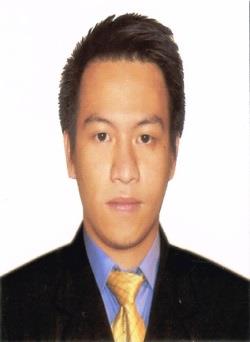 ARJAY.347633@2freemail.com  OBJECTIVES:To obtain a position that fits my physical and intellectual abilities and where I can be progressive by applying what I have learned in my previous job.WORK EXPERIENCE:Position: Owner, Technician, AttendantBUSINESS: JHAYNET@SHOPLOCATION: Naga City, PhilippinesAugust 2014 to December 2016 DESCRIPTION:Welcome and greet every customer in a warm and friendly manner & demonstrate excellent customer service at all times.To help provide basic computer/internet training & advise. To help provide leisure learning opportunities, including gaming.To help provide a range of facilities to enable printing, scanning, e-mails.To help provide a safe, welcoming, environment – enable users to learn and develop their computer skills.Make customers feel valued, welcomed and accepted.Be patient with demanding customer.Handling all cash transaction of an organizationChecking daily cash accounts.Position: Sales Utility Clerk COMPANY: SM Homeworld Shopping CorporationLOCATION: Sm Naga City, PhilippinesApril 2014 to July 2014JOBS DESCRIPTION:Set up advertizing displays or arranges merchandise on module to promote sales.Obtains merchandise requested by the customer or receives merchandise selected by the costumer. To update reports and sales, stocks. To promote a good working relationships with all the staff and appropriate personnel.Receive record in log using packing list and price all products in accordance with the company procedures.To promote latest product offered by the company.Insuring the safety of the selling area and develop good business relation with all the clients and customers coming to the store.Price check competition regularly revising price sensitive items as needed and insuring proper pricing.And performs other related duties as requested by the management.To assist customer in their needs and guide of service.Place order as necessary to minimize stock outs, maintain desired stock mix and maximize turns.Selling product by approaching the costumer in a proper way of selling the price per product.To be aware of stocks status at all times in order to maximize sales.Position: Production Crew COMPANY: Jollibee LOCATION: LCC Mall Naga City, PhilippinesOctober 2011 to February 2014JOB DESCRIPTION:Calibrated equipment for daily use and reported malfunctions to team leaders, or supervisors.Responsible for the success of getting our food processing machines thoroughly cleaned and inspected by FDA maintenance and Quality Assurance when one of our suppliers suffered through a bacterial contamination.Worked as part of a team maximizing the per shift production quota of bread products.Ensure all equipment is maintained and operated according to established sanitary and housekeeping standards, to highest efficiency necessary.Maintained customer satisfaction by distributing food to waiters and waitresses.Received food items and ensured appropriate storage.Examine products to verify conformance to quality standards.Set up, operate, and tend equipment that cooks, mixes, blends, or processes ingredients in the manufacturing of food products, according to formulas or recipes.Clean work areas, equipment, utensils, dishes, and silverware.Ensuring the best quality is received by the customer through following SOP's for safe production of products.SKILLS / QUALIFICATION:Diagnose  And Troubleshoot Computer SystemInstall Computer System And NetworksConfigure Computer System And NetworksDecision making, critical thinkingTolerant and flexible, adjusts to different situationsEDUCATIONAL BACKGROUND:Information Technology (Undergraduate)Naga International Technology Center INC.3rdFloor Romero Bldg.Peñafrancia Ave. Naga City, PhilippinesS/Y June 2015Computer Hardware Servicing (Undergraduate)Datamex Institute of Computer TechnologyBiak  na bato,cor PNR raod Tabuco, Naga City, PhilippinesS/Y September 2011PERSONAL INFORMATION:Nick Name	:	JhayDate of Birth	: 	April 04, 1990Gender		: 	MaleCivil Status	: 	SingleNationality	:	FilipinoReligion		: 	Roman CatholicVisa Status	: 	Tourist Visa (Until March 5, 2017)I hereby certify that the above statement are true and correct to the best of my knowledge and belief. ARJAY LABRADOR										           Applicant